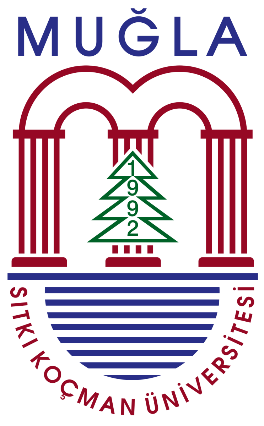 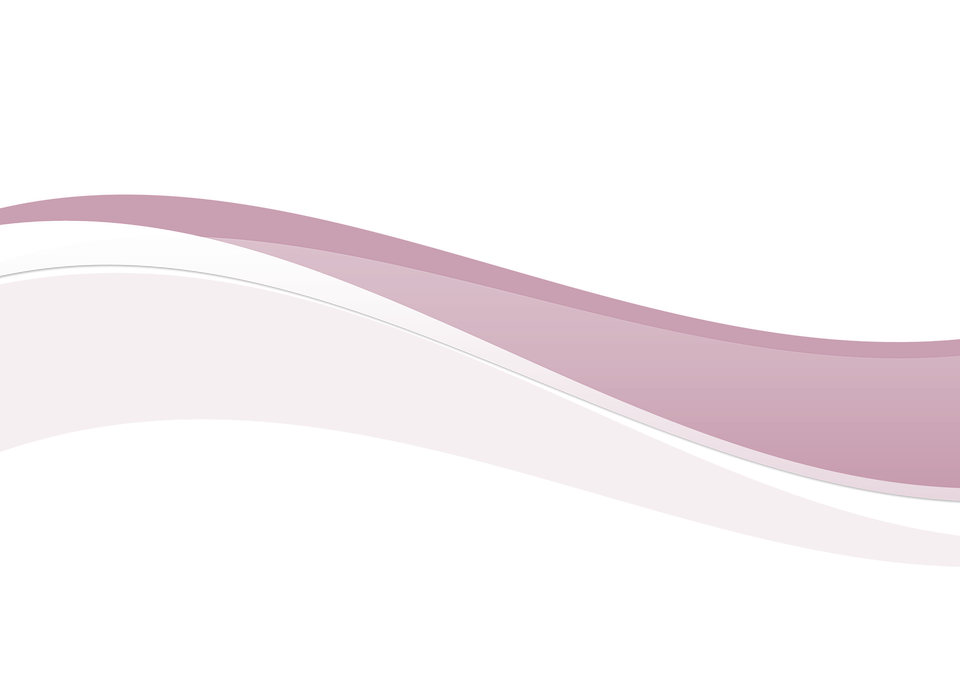 MUĞLA SITKI KOÇMAN ÜNİVERSİTESİTIP FAKÜLTESİ2023-2024 Eğitim-Öğretim YılıDönem 1 Türkçe Tıp ProgramıKurul 3 Tanıtım Rehberi(12 Şubat – 5 Nisan 2024)Hazırlayanlar:Dönem 1 Koordinatör ve YardımcılarıDr. Öğr. Üyesi Ceren Uğuz GençerDoç. Dr. Esin Sakallı ÇetinDoç. Dr. Gürkan YiğittürkDr. Öğr. Üyesi Bahadır DedeArş. Gör. Dr. Fulden Cantaş Türkiş	Muğla-2024İÇİNDEKİLERGİRİŞSevgili Öğrenciler,Eğitiminizin önemli bir parçası olan Dönem 1 Kurul 1 Hücre Bilimleri 3 kuruluna hoş geldiniz.  Sekiz hafta sürecek olan bu kurulda teorik dersler ve pratik uygulamalar tüm yönleri ile anlatılarak, kurulunun temel eğitimini vermeyi amaçlamaktayız. Bu rehberde kurul süresince öğrenecekleriniz ve yapmanız gerekenler, kurulda uymanız gereken kurallar ve çalışma koşulları açıklanmaktadır. Bu rehberin sizlere yol gösterici olacağı inancıyla hepinize başarılar dileriz.							               Dönem 1 KoordinatörlüğüİLGİLİ YÖNETMELİKLER VE YÖNERGELERAşağıda linkleri verilen yönetmelikler ve daha fazlasını aşağıdaki linke tıklayarak da bulabilirsiniz: http://www.tip.mu.edu.tr/tr/ilgili-mevzuat-6641MSKÜ Ön Lisans ve Lisans Eğitim-Öğretim Yönetmeliği https://www.mevzuat.gov.tr/File/GeneratePdf?mevzuatNo=15254&mevzuatTur=UniversiteYonetmeligi&mevzuatTertip=5MSKÜ Tıp Fakültesi Eğitim-Öğretim ve Sınav Yönetmeliği https://www.mevzuat.gov.tr/mevzuat?MevzuatNo=38923&MevzuatTur=8&MevzuatTertip=5MSKÜ Tıp Fakültesi Sınav Kılavuzuhttp://www.tip.mu.edu.tr/Newfiles/31/Content/MSK%C3%9C%20TIP%20FAK%C3%9CLTES%C4%B0%20SINAV%20KLAVUZU.pdfMSKÜ Yabancı Dil Eğitim-Öğretim ve Sınav Yönetmeliğihttps://www.mevzuat.gov.tr/mevzuat?MevzuatNo=16196&MevzuatTur=8&MevzuatTertip=5MSKÜ Akademik Danışmanlık El Kitabıhttp://www.tip.mu.edu.tr/Newfiles/31/Content/Mu%C4%9Fla%20S%C4%B1tk%C4%B1%20Ko%C3%A7man%20%C3%9Cniversitesi%20T%C4%B1p%20Fak%C3%BCltesi%20Akademik%20Dan%C4%B1%C5%9Fmanl%C4%B1k%20Klavuzu%20El%20Kitab%C4%B1%20-Son%20(1).pdfYükseköğretim Kurumları Öğrenci Disiplin YönetmeliğiYükseköğretim Kurulu Başkanlığından:YÜKSEKÖĞRETİM KURUMLARI ÖĞRENCİ DİSİPLİN YÖNETMELİĞİNİNYÜRÜRLÜKTEN KALDIRILMASINA DAİR YÖNETMELİKMADDE 1- 18/8/2012 tarihli ve 28388 sayılı Resmî Gazete’de yayımlanan Yükseköğretim Kurumları Öğrenci Disiplin Yönetmeliği yürürlükten kaldırılmıştır.MADDE 2- Bu Yönetmelik yayımı tarihinde yürürlüğe girer.MADDE 3- Bu Yönetmelik hükümlerini Yükseköğretim Kurulu Başkanı yürütür.https://www.resmigazete.gov.tr/eskiler/2023/03/20230311-4.htm 7. Mskü Tıp Fakültesi Mezuniyet Öncesi Eğitiminde Öğrencilerin Uyması Gereken Kurallar, Öğrencilerin Sorumlulukları ve Görevlerihttp://www.tip.mu.edu.tr/Newfiles/31/Content/MSK%C3%9C_TIP_%C3%96%C4%9ERENC%C4%B0LER%C4%B0N_SORUMLULUKLARI%20ENG.pdf8. MSKÜ Tıp Fakültesi Laboratuvar Uygulamaları İçin Öğrenci Rehberleri
MESLEKİ BECERİ LABORATUVAR UYGULAMALARI İÇİN ÖĞRENCİ REHBERİ (TR Word/ PDF) (ENG Word/ PDF)
TIBBİ BİYOKİMYA LABORATUVAR UYGULAMALARI İÇİN ÖĞRENCİ REHBERİ (TR Word/ PDF) (ENG Word/ PDF)
TIBBİ BİYOLOJİ LABORATUVAR UYGULAMALARI İÇİN ÖĞRENCİ REHBERİ (TR Word/ PDF) (ENG Word/ PDF)ÖLÇME DEĞERLENDİRME YÖNTEMLERİ  DERS KURULU BİLGİ FORMUDERS KURULU BİLGİ FORMUYıl Dönem 1Ders Düzeyi LisansDers Türü Zorunlu / Seçmeli Öğretim Dili Türkçe Ders KoduTIP 1001 Tıbbi BiyokimyaTIP 1004 BiyoistatistikTIP 1006 BiyofizikTIP 1008 AnatomiTIP 1015 Tıbbi Biyoloji                Tıbbi GenetikTDB 1802 Türk Dili II ATB 1802 Atatürk İlkeleri ve İnkılap Tarihi II YDB 1812 İngilizce IIYDB 1814 Almanca IIYDB 1816 Fransızca II                  Sosyal Sorumluluk Projeleri                  İş Sağlığı ve GüvenliğiKurul Adı (Türkçe) Hücre Bilimleri 3Kurulun süresi 8 haftaTeorik Ders Saati 172 saatLaboratuvar Ders Saati 32 saatDers Kurulu AKTS Değeri11Öğretim Yöntem ve Teknikleri: Teorik ve pratik laboratuvar uygulamaları,Mesleki Beceri UygulamalarıSosyal Sorumluluk Projeleri11 Mart 2023 CUMARTESİResmî GazeteSayı : 32129DÖNEM 1 HÜCRE BİLİMLERİ 3 DERS KURULU SINAV TAKVİMİ Uygulama Sınavı: 3 Nisan 2024 Çarşamba (Saat: 09:30 – 17:30)Teorik Sınav: 5 Nisan 2024 Cuma (Saat: 11.00)ÖĞRETİM ELEMANLARIÖĞRETİM ELEMANLARIDönem 1 KoordinatörüDr. Öğr. Üyesi Ceren Uğuz GençerDönem 1 Koordinatör YardımcılarıDoç. Dr. Esin Sakallı ÇetinDoç. Dr. Gürkan YiğittürkDr. Öğr. Üyesi Bahadır Dede                                                                               Arş. Gör. Dr. Fulden Cantaş TürkişDers Kurulu Başkanı: Arş. Gör. Dr. Fulden Cantaş TürkişDers Kurulu Başkanı: Arş. Gör. Dr. Fulden Cantaş TürkişDers Kurulunda Eğitim Veren Anabilim-Bilim Dalları ve Öğretim ElemanlarıDers Kurulunda Eğitim Veren Anabilim-Bilim Dalları ve Öğretim ElemanlarıTıbbi Biyokimya Anabilim Dalı1. Prof. Dr. İsmail Çetin Öztürk2. Prof. Dr. Ümmühani Özel Türkçü 3. Doç. Dr. Ercan Saruhan                                                   Anatomi Anabilim Dalı1. Prof. Dr. Mehmet İlkay Koşar2. Dr. Öğr. Üyesi Hasan Tetiker 3. Dr. Öğr. Üyesi Ceren Uğuz GençerBiyofizik Anabilim Dalı1. Doç. Dr. Deniz AkpınarTıbbi Biyoloji Anabilim Dalı1. Prof. Dr. Tuba Edgünlü2. Doç. Dr. Esin Sakallı Çetin         Biyoistatistik Anabilim Dalı1. Arş. Gör. Dr. Fulden Cantaş TürkişTıbbi Genetik Anabilim Dalı1. Doç. Dr. Evren GümüşSosyal Sorumluluk ProjeleriSosyal Sorumluluk Projeleri Komisyonu Tarafından Bilgilendirilme Yapılacaktır.Diğer:Türk Dili ve EdebiyatıAtatürk İlkeleri ve İnkılap TarihiYabancı Dilİş Sağlığı ve GüvenliğiDerslik ve Çalışma AlanlarıTıp Fakültesi Amfi 1 Anatomi LaboratuvarlarıBiyokimya LaboratuvarlarıDERS KURULU TEORİK VE UYGULAMA DERS SAATLERİ DAĞILIMLARIDERS KURULU TEORİK VE UYGULAMA DERS SAATLERİ DAĞILIMLARIDERS KURULU TEORİK VE UYGULAMA DERS SAATLERİ DAĞILIMLARIDERS KURULU TEORİK VE UYGULAMA DERS SAATLERİ DAĞILIMLARIDERS KURULU TEORİK VE UYGULAMA DERS SAATLERİ DAĞILIMLARIDERSLERTeorikDers SaatiPratikDers SaatiToplamDers SaatiSınav Soru DağılımıTıbbi Biyokimya40105036Anatomi236 (6x3 Grup=18)2922Biyofizik18-1814Tıbbi Biyoloji 122149Biyoistatistik9-97Tıbbi Genetik3-32KURUL TOPLAMI1051812390Sosyal Sorumluluk Projeleri11415İş Sağlığı ve Güvenliği14-14Türk Dili *14-14Atatürk İlkeleri ve İnkılap Tarihi*14-14Yabancı Dil*24-24GENEL TOPLAM17232204DERS KURULU AMAÇ-ÖĞRENİM KAZANIMLARI VE İÇERİĞİDers Kurulu Amacı-AmaçlarProteinlerin, lipidlerin ve enzimlerin yapıları, sınıflandırılmaları metabolizmaları ve bunların bozuklukları ile ilgili bilgilerin öğrenilmesi, hasta- hekim iletişimi ve fizik muayene hakkında gerekli bilgi ve becerinin edinilmesi, anatominin tıp eğitimindeki yerini kavramak, kemikler ve eklemler hakkında genel bilgiler ile apendikuler iskelet sistemi ile ilgili özel bilgilerin öğrenilirken, hücrenin yapısı, işleyiş mekanizması ve mekanizmayı etkileyen hastalıklar ile ilişkilendirilmesi ve sık görülen genetik hastalıkları tanı mekanizmaların öğrenilmesi ve Biyoistatistik konuları ve uygulama alanları hakkında bilgi sahibi olması amaçlanmaktadır. Ayrıca öğrencilerin tıp eğitiminin yanında mesleğe hazırlarken, toplum içerisinde aktif rol üstlenmelerini sağlaması amaçlanmaktadır. İş güvenliği ve işçi sağlığı konularında temel ve iş yaşamında uygulamaya dönük pratik bilgiler edinilmesi amaçlanmaktadır.TIBBİ BİYOKİMYA:Peptid ve proteinlerin yapısını tanıyabilme, sınıflandırmasını yapılabilme, sentezi ve yıkımını açıklayabilmeLipidlerin ve yağ asitlerinin sınıflandırılması, yapısı ve özelliklerinin tanıyabilme, metabolizması ve metabolik bozuklukları açıklayabilmeEnzimlerin yapılarını, sınıflandırılmasını, enzim kinetikleri- ve enzim inhibisyonunu açıklayabilmeLipid ve keton cisimleri tayin metotlarını tanımlayabilmeProtein tayin metotlarını açıklayabilmeANATOMİ:Anatominin tanımını, tarihçesini ve tıp eğitimindeki önemini açıklayabilme		İnsan vücuduna ait oluşumları ve anatomik terminolojiyi tanımlayabilme		Üst ve alt ekstremite kemiklerini ve kemikler üzerindeki yapıları tanımlayabilme	Eklemlerin genel özelliklerini açıklayabilme			Alt ve üst ekstremite eklemlerini, eklem tiplerini, ligamentleri tanıyabilme ve fonksiyonlarını açıklayabilme.BİYOFİZİK:Biyofiziğin temel sistemlerinin ve biyoenerjetiğin öğrenilmesiBiyoelektrik akımı ve elektrik güvenliğinin öğrenilmesi	Hücre zarında madde taşınımı ve dinlenim potansiyelinin öğrenilmesi			İyonlar, elektriksel ve kimyasal gradiyentlerin öğrenilmesi	Nernst ve Goldmann eşitliklerinin öğrenilmesi		Hodgkin – Huxley Aksiyon Potansiyelinin öğrenilmesi	Eşik altı olaylar ve aksiyon potansiyelinin öğrenilmesi	Hücre Zarı İçin Elektriksel Eşdeğer Devrenin öğrenilmesi	İyon kanalları ve HH kanal modelinin öğrenilmesi	Voltaj kapılı iyon kanallarının öğrenilmesi			Bileşik aksiyon potansiyelinin öğrenilmesi			Kaslarda kasılma: Biyomekanik ve biyoenerjetik ilişkilerin öğrenilmesi		Kaslarda biyoelektrik olaylar ve EMG'nin öğrenilmesi										TIBBİ BİYOLOJİ:DNA hasarı, DNA tamir mekanizmaları, mutasyonlar ve mutajenlerin kavranmasıİnsan genom yapısının ve kromozom organizasyonunun kavranmasıKatım kavramının öğrenilmesi ve kalıtım tiplerinin kavranmasıTek gen hastalıklarının, multifaktöryel hastalıklarda ve kanserde moleküler mekanizmaların kavranması		BİYOİSTATİSTİK:		Nicel iki değişken arasında bağıntı kurabilmek ve ilişkiyi yorumlatmak.			Medikal tanı testlerinin güvenirliğini hesaplamadaki oranları kavratmak ve bir medikal testin tanı koymadaki kesim noktası değerini hesaplatmak.						Yaşam verilerine uygulanabilecek istatistiksel yöntemleri öğretmek ve uygulama çıktılarını yorumlama becerisi kazandırmakLojistik regresyon analizinin teorik yapısını kavratmak ve uygulama çıktılarını yorumlama becerisi kazandırmak.		Bilimsel makaleyi istatistiksel bakış açısıyla okumayı kavratmak	Ders Kurulu İçeriğiTIBBİ BİYOKİMYA ANABİLİM DALI;Lipidlerin sınıflandırılması ve özellikleri	Yağ asitleri ve türevleri				Yağ asitlerinin biyosentezi				Yağ asitlerinin yıkımı				Keton cisimleri				Kolesterol metabolizması				Lipidlerin taşınması ve depolanması			Lipid metabolizma bozuklukları	Peptit bağı ve düzlemi, proteinlerin primer, sekonder, tersiyer,  guaterner yapılarıHemoglobin – Myoglobin				Protein sentezi				Proteinlerin sentez sonrası modifikasyonları		Proteinlerin yıkımı, amonyak detoksifikasyonu 	Enzimler ve sınıflandırılması				Enzim kinetikleri- enzim inhibisyonu			Enzim aktiviteleri			Lipid Tayin metotları				Vaka (Lipid metabolizma bozuklukları)				Protein tayin yöntemleri	Kalibrasyon eğrisi çizilmesiANATOMİ ANABİLİM DALI;Anatomiye giriş 				Anatomide kullanılan durum ve yön terimleri		Pozisyon ve hareket ile ilgili terimler			Terminoloji						Tıpta sık kullanılan terimler (A-K)			Tıpta sık kullanılan terimler (L-Z)			Kemikler hakkında genel bilgi				Üst extremite kemikleri I				Alt extremite kemikleriEklemler hakkında genel bilgi				Üst extremite eklemleriAlt exremite eklemleri				BİYOFİZİK ANABİLİM DALI;Biyofiziğe giriş sistem kavramı ve biyoenerjetik	Biyoelektrik akımı ve elektrik güvenliğiHücre zarında madde taşınımı ve dinlenim potansiyeliİyonlar, elektriksel ve kimyasal gradiyentler		Nernst ve Goldmann eşitlikleri				Hodgkin – Huxley Aksiyon Potansiyeli			Eşik altı olaylar ve aksiyon potansiyeli			Hücre Zarı İçin Elektriksel Eşdeğer Devre		İyon kanalları ve HH kanal modeli			Voltaj kapılı iyon kanalları			Bileşik aksiyon potansiyeli					Kaslarda kasılma: Biyomekanik ve biyoenerjetik ilişkiler	Kaslarda biyoelektrik olaylar ve EMG	TIBBİ BİYOLOJİ ANABİLİM DALI;DNA tamir mekanizması				Mutasyonlar ve mutajenler				İnsan genomu ve kromozom organizasyonu		Karyotip analizi Lab				Mendel yasaları ve pedigri				Nonmendelian kalıtım		BİYOİSTATİSTİK ANABİLİM DALI;Korelasyon ve doğrusal regresyon analiziTanı testleri ve ROC analiziYaşam analiziLojistik regresyon analiziBilimsel makalelerde istatistik okuryazarlığıTIBBİ GENETİK ANABİLİM DALI;	Prenatal tanı	Sayısal ve yapısal kromozom anomalileriSık görülen genetik sendromlarDERS KURULU ÖĞRENİM KAZANIMLARIDERS KURULU ÖĞRENİM KAZANIMLARIDERS KURULU ÖĞRENİM KAZANIMLARITIBBİ BİYOKİMYALipidlerin sınıflandırılması ve özellikleriLipidlerin ve yağ asitlerinin sınıflandırılması, yapısı ve özelliklerinin tanıyabilme, metabolizması ve metabolik bozuklukları açıklayabilme TIBBİ BİYOKİMYAYağ asitleri ve türevleriLipidlerin ve yağ asitlerinin sınıflandırılması, yapısı ve özelliklerinin tanıyabilme, metabolizması ve metabolik bozuklukları açıklayabilme TIBBİ BİYOKİMYAYağ asitlerinin BiyosenteziLipidlerin ve yağ asitlerinin sınıflandırılması, yapısı ve özelliklerinin tanıyabilme, metabolizması ve metabolik bozuklukları açıklayabilme TIBBİ BİYOKİMYAYağ asitlerinin YıkımıLipidlerin ve yağ asitlerinin sınıflandırılması, yapısı ve özelliklerinin tanıyabilme, metabolizması ve metabolik bozuklukları açıklayabilme TIBBİ BİYOKİMYAKeton cisimleriLipidlerin ve yağ asitlerinin sınıflandırılması, yapısı ve özelliklerinin tanıyabilme, metabolizması ve metabolik bozuklukları açıklayabilme TIBBİ BİYOKİMYAKolesterol metabolizmasıLipidlerin ve yağ asitlerinin sınıflandırılması, yapısı ve özelliklerinin tanıyabilme, metabolizması ve metabolik bozuklukları açıklayabilme TIBBİ BİYOKİMYALipidlerin taşınması ve depolanmasıLipidlerin ve yağ asitlerinin sınıflandırılması, yapısı ve özelliklerinin tanıyabilme, metabolizması ve metabolik bozuklukları açıklayabilme TIBBİ BİYOKİMYALipid metabolizma BozukluklarıLipidlerin ve yağ asitlerinin sınıflandırılması, yapısı ve özelliklerinin tanıyabilme, metabolizması ve metabolik bozuklukları açıklayabilme TIBBİ BİYOKİMYAPeptit Bağı ve düzlemi, Proteinlerin Primer, sekonder, tersiyer, quaterner YapılarıPeptid ve proteinlerin yapısını tanıyabilme, sınıflandırmasını yapılabilme, sentezi ve yıkımını açıklayabilmeTIBBİ BİYOKİMYAHemoglobin – MyoglobinPeptid ve proteinlerin yapısını tanıyabilme, sınıflandırmasını yapılabilme, sentezi ve yıkımını açıklayabilmeTIBBİ BİYOKİMYAProtein senteziPeptid ve proteinlerin yapısını tanıyabilme, sınıflandırmasını yapılabilme, sentezi ve yıkımını açıklayabilmeTIBBİ BİYOKİMYAProteinlerin sentez sonrası modifikasyonlarıPeptid ve proteinlerin yapısını tanıyabilme, sınıflandırmasını yapılabilme, sentezi ve yıkımını açıklayabilmeTIBBİ BİYOKİMYAProteinlerin Yıkımı, Amonyak Detoksifikasyonu ve Üre senteziPeptid ve proteinlerin yapısını tanıyabilme, sınıflandırmasını yapılabilme, sentezi ve yıkımını açıklayabilmeTIBBİ BİYOKİMYAEnzimler ve SınıflandırılmasıEnzimlerin yapılarını, sınıflandırılmasını, enzim kinetikleri- ve enzim inhibisyonunu açıklayabilmeTIBBİ BİYOKİMYAEnzim Kinetikleri- Enzim İnhibisyonuEnzimlerin yapılarını, sınıflandırılmasını, enzim kinetikleri- ve enzim inhibisyonunu açıklayabilmeTIBBİ BİYOKİMYAEnzim AktiviteleriEnzimlerin yapılarını, sınıflandırılmasını, enzim kinetikleri- ve enzim inhibisyonunu açıklayabilmeTIBBİ BİYOKİMYALipid Tayin metotlarıLipid ve keton cisimleri tayin metotlarını tanımlayabilmeTIBBİ BİYOKİMYAKeton cisimleri analiziLipid ve keton cisimleri tayin metotlarını tanımlayabilmeTIBBİ BİYOKİMYAVaka (Lipid metabolizma bozuklukları)Lipidlerin ve yağ asitlerinin sınıflandırılması, yapısı ve özelliklerinin tanıyabilme, metabolizması ve metabolik bozuklukları açıklayabilmeTIBBİ BİYOKİMYAProtein Tayin YöntemleriProtein tayin metotlarını açıklayabilmeTIBBİ BİYOKİMYAKalibrasyon EğrisiEnzimlerin yapılarını, sınıflandırılmasını, enzim kinetikleri- ve enzim inhibisyonunu açıklayabilmeANATOMİAnatomiye girişAnatominin tanımını, tarihçesini ve tıp eğitimindeki önemini açıklayabilir.ANATOMİAnatomide kullanılan durum ve yön terimleriİnsan vücuduna ait oluşumları ve anatomik terminolojiyi tanımlayabilir.ANATOMİPozisyon ve hareket ile ilgili terimlerİnsan vücuduna ait oluşumları ve anatomik terminolojiyi tanımlayabilir.ANATOMİTerminolojiİnsan vücuduna ait oluşumları ve anatomik terminolojiyi tanımlayabilir.ANATOMİTıpta sık kullanılan terimler (A-K)İnsan vücuduna ait oluşumları ve anatomik terminolojiyi tanımlayabilir.ANATOMİTıpta sık kullanılan terimler (L-Z)İnsan vücuduna ait oluşumları ve anatomik terminolojiyi tanımlayabilir.ANATOMİKemikler hakkında genel bilgiÜst ve alt ekstremite kemiklerini ve kemikler üzerindeki yapıları tanımlayabilir.ANATOMİÜst extremite kemikleri IÜst ve alt ekstremite kemiklerini ve kemikler üzerindeki yapıları tanımlayabilir.ANATOMİÜst extremite kemikleri IIÜst ve alt ekstremite kemiklerini ve kemikler üzerindeki yapıları tanımlayabilir.ANATOMİAlt extremite kemikleri IÜst ve alt ekstremite kemiklerini ve kemikler üzerindeki yapıları tanımlayabilir.ANATOMİAlt extremite kemikleri IIÜst ve alt ekstremite kemiklerini ve kemikler üzerindeki yapıları tanımlayabilir.ANATOMİEklemler hakkında genel bilgiEklemlerin genel özelliklerini açıklayabilmeANATOMİÜst extremite eklemleri IEklemlerin genel özelliklerini açıklayabilmeANATOMİÜst extremite eklemleri IIEklemlerin genel özelliklerini açıklayabilmeANATOMİAlt exremite eklemleri IEklemlerin genel özelliklerini açıklayabilmeANATOMİAlt exremite eklemleri IIEklemlerin genel özelliklerini açıklayabilmeBİYOFİZİKBiyofiziğe giriş sistem kavramı ve biyoenerjetikBiyofiziğin temel sistemlerinin ve biyoenerjetiğin öğrenilmesiBİYOFİZİKBiyoelektrik akımı ve elektrik güvenliğiBiyoelektrik akımı ve elektrik güvenliğinin öğrenilmesiBİYOFİZİKHücre zarında madde taşınımı ve dinlenim potansiyeliHücre zarında madde taşınımı ve dinlenim potansiyelinin öğrenilmesiBİYOFİZİKİyonlar, elektriksel ve kimyasal gradiyentlerİyonlar, elektriksel ve kimyasal gradiyentlerin öğrenilmesiBİYOFİZİKNernst ve Goldmann eşitlikleriNernst ve Goldmann eşitliklerinin öğrenilmesiBİYOFİZİKHodgkin – Huxley Aksiyon PotansiyeliHodgkin – Huxley Aksiyon Potansiyelinin öğrenilmesiBİYOFİZİKEşik altı olaylar ve aksiyon potansiyeliEşik altı olaylar ve aksiyon potansiyelinin öğrenilmesiBİYOFİZİKHücre Zarı İçin Elektriksel Eşdeğer DevreHücre Zarı İçin Elektriksel Eşdeğer Devrenin öğrenilmesiBİYOFİZİKİyon kanalları ve HH kanal modeliİyon kanalları ve HH kanal modelinin öğrenilmesiBİYOFİZİKVoltaj kapılı iyon kanallarıVoltaj kapılı iyon kanallarının öğrenilmesiBİYOFİZİKBileşik aksiyon potansiyeliBileşik aksiyon potansiyelinin öğrenilmesiBİYOFİZİKKaslarda kasılma: Biyomekanik ve biyoenerjetik ilişkilerKaslarda kasılma: Biyomekanik ve biyoenerjetik ilişkilerin öğrenilmesiBİYOFİZİKKaslarda biyoelektrik olaylar ve EMGKaslarda biyoelektrik olaylar ve EMG'nin öğrenilmesiTIBBİ BİYOLOJİDNA tamir mekanizmasıDNA hasarı, DNA tamir mekanizmaları, mutasyonlar ve mutajenleri tanımlayabilmeTIBBİ BİYOLOJİMutasyonlar ve mutajenlerDNA hasarı, DNA tamir mekanizmaları, mutasyonlar ve mutajenleri tanımlayabilmeTIBBİ BİYOLOJİİnsan genomu ve kromozom organizasyonuİnsan genom yapısını açıklayabilme ve kromozom organizasyonunu tanımlayabilmeTIBBİ BİYOLOJİKaryotip analizi Labİnsan genom yapısını açıklayabilme ve kromozom organizasyonunu tanımlayabilmeTIBBİ BİYOLOJİMendel yasaları ve pedigriKatım kavramını ve kalıtım tiplerini tanımlayabilmeTIBBİ BİYOLOJİNonmendelian kalıtımTek gen hastalıkları, multifaktöryel hastalıklarda ve kanserde moleküler mekanizmaları açıklayabilmeBİYOİSTATİSTİKKorelasyon ve doğrusal regresyon analiziNicel iki değişken arasında model oluşturabilir, değişkenler arasındaki ilişki düzeyini yorumlayabilir.BİYOİSTATİSTİKTanı testleri ve ROC analiziMedikal bir tanı testinin hastalık tanısı koymadaki kesim noktası değerini hesaplayabilir, tanı testinin güvenirlik ölçütlerini hesaplayıp yorumlayabilir.BİYOİSTATİSTİKYaşam analiziYaşam analizini uygulayabilir, risk faktörlerinin ölüm olayı üstüne etkilerini yorumlayabilir.BİYOİSTATİSTİKLojistik regresyon analiziLojistik regresyon analizi ile bir hastalık üzerine risk faktörlerinin etkilerini değerlendirebilir.BİYOİSTATİSTİKBilimsel makalelerde istatistik okuryazarlığıBilimsel makalelerin istatistik ile ilgili bölümlerini ve tabloları okuyup yorumlayabilir.TIBBİ GENETİKPrenatal tanıPrenatal tanı yöntemlerini açıklayabilme ve sık görülen tek gen hastalıklarını tanıyabilmeTIBBİ GENETİKSayısal ve yapısal kromozom anomalileriPrenatal tanı yöntemlerini açıklayabilme ve sık görülen tek gen hastalıklarını tanıyabilmeTIBBİ GENETİKSık görülen genetik sendromlarPrenatal tanı yöntemlerini açıklayabilme ve sık görülen tek gen hastalıklarını tanıyabilmeDERS KURULU İLE İLGİLİ EK BİLGİLERDERS KURULU İLE İLGİLİ EK BİLGİLERDers Kurulunda öğrencilerin görev ve sorumluluklarıDers Kurulu SüresiDers Kurulu toplam 8 hafta ve 204 saattir. Öğrenciler her dönem boyunca en az 60 AKTS’lik ders alınmış olmalıdır. Öğrencilerimizin Kurulda belirtilen derslere girmesi, dinlemesi ve anlaşılmayan konuları dersin öğretim üyesine sorması beklenilmektedir.PDÖ oturumları hakkında bilgilendirmelerBu kurulda PDÖ uygulaması bulunmamaktadır.Mesleki Beceri Uygulamaları Hakkında BilgilendirmelerMesleksel beceri uygulamalarında, öncelikle uygulamanın gerekliliğine dair bilgilendirme yapılmaktadır. Sonrasında uygulamanın örneği ve uygulama basamakları video ve/veya demonstrasyon yoluyla öğrenenlere aktarılmaktadır. Mesleksel beceri uygulamalarında tam öğrenme yaklaşımı benimsenmektedir. Bu yaklaşım gereğince, tüm öğrenenlere uygulamayla ilgili öz-yeterlik algısı oluşana kadar uygulamayı tekrar etme fırsatı sunulmaktadır. Kendini yeterli olarak değerlendiren öğrenenlerin eğitici tarafından rehberler eşliğinde değerlendirilmesi iş başında değerlendirme yöntemi kullanılarak yapılmaktadır, öğrenenlerin bu aşamada sergiledikleri beceriye yönelik eğiticiler tarafında geribildirim verilmektedir.Laboratuvar-Pratik uygulamalar hakkında bilgilendirmelerÖğrencilerin kuramsal bilgileri görselleştirdiği ve kalıcılığının arttırıldığı, uygulama becerileri edindiği laboratuvar uygulamalarıdır.  Dönem I’de tıbbi biyokimya ve anatomi derslerinin uygulamaları bu anabilim dallarının laboratuvarlarında gerçekleştirilmektedir.Öğrencilerin devam zorunluluğu hakkında bilgilendirmelerÖğrencilerin derslere devam şartı vardır. Öğrencilerin, tüm teorik derslerin en az %70’ine ve tüm uygulama, laboratuvar ve klinik çalışmaların en az %80’ine katılmaları zorunludur. Yönetim Kurulu kararları ile mazereti kabul edilen öğrencilerin, mazeretli günlerini staj/dönem sonunda tamamlamaları zorunludur. Uygulamalı ve/veya teorik derslerden devamsızlık sınırlarını aşan öğrenciler, ilgili sınavın en geç 1 (bir) gün öncesinde ilan edilir.Öğrencilerden beklenen kılık kıyafet uygulamaları hakkında beklentiler (Örneğin; önlük)Öğrencilerin genel görünüş ve giyinişleri Tıp Fakültesi ile hekimlik mesleğinin özel şartlarına uygun olmalıdır.Uygulama derslerinde önlük giyme zorunluluğu bulunmaktadır.Ders Kurulu ile ilgili ek bilgilerSosyal Sorumluluk Projeleri’nde öğrenciler ilgili öğretim üyesi ile birlikte projelerini hazırlayıp, kurul sonunda sunumlarını yapacaklardır. Sosyal Sorumluluk Projesi’nin kurul notuna etkisi %10’dur.İş sağlığı ve güvenliği dersi zorunlu bir ders olup, Zorunlu Gözlem Eğitimi yapabilmek için İş Sağlığı ve Güvenliği dersini başarmak ön koşuldur.Ortak Zorunlu Dersler ve Seçmeli Derslere Kayıt: Öğrenciler bu derslere kayıtlarını öğrenci bilgi sistemi üzerinden kendileri yapmak zorunda olup, düzenli olarak öğrenci bilgi sisteminden başarmak zorunda olduğunuz tüm dersleri her hafta en az 1 kez öğrenci bilgi sistemine girerek takip edin.ÖNERİLEN KAYNAKLARÖNERİLEN KAYNAKLARTIBBİ BİYOKİMYAHarpers BiochemistryLippincott BiochemistryANATOMİYasin Arifoğlu, Her Yönüyle Anatomi 3. Baskı. 2020 İstanbul Tıp Kitapevi		Moore Clinically Oriented Anatomy 7th Edition	Sobotta Atlas of Human Anatomy,15th Edition	Netter İnsan Anatomisi Atlası, 6. Baskı- Frank H. Netter, M.D				Atlas of Human Anatomy, Sixth Edition- Frank H. Netter, M.D				Arıncı K,Elhan A; Anatomi 1-2. Güneş kitabevi	Snell RS, Klinik Anatomi, Nobel Tıp Kitabevi		BİYOFİZİKBiyofizik; Prof. Dr. Ferit Pehlivan, Hacettepe-Taş Yayınları 				Temel Biyofizik Cilt-1: Biyomekanik, Prof. Dr. İsmail Günay Çukurova Nobel tıp yayınları Biyofizik, Prof. Dr. Gürbüz Çelebi; İzmir		Biyomedikal Fizik, Prof. Dr. Gürbüz Çelebi, Barış Yayınları				Biophysics: An Introduction, Rodney M. J. Cotterill	From Neuron to Brain, JG Nichols, AR Martin, BG Wallace (Sinauer)  TIBBİ BİYOLOJİ	Thompson &amp; Thompson Tıbbi Genetik - Güneş Kitabevi. 2005.			Molecular Biology of The Cell, Alberts, Sixth Edition, 2016.				Hücre: Moleküler Yaklaşım, Çeviri: Prof. Dr. Meral Sakızlı &amp; Prof. Dr. Neşe Atabey,7.Baskı, 2016Moleküler Genetiğin Esasları, Doç. Dr. H. Ümit Lüleyap, 2008.				Tıbbi Biyoloji, Prof. Dr. Ayşe Başaran									BİYOİSTATİSTİK SPSS ile Biyoistatistik. Özdamar K. 10. baskı. Nisan Kitabevi yayınları. (2015).Spor Sağlık ve Eğitim Bilimlerinden Örneklerle Uygulamalı İstatistik ve Geçerlik Güvenirlik SPSS'de Çözümleme Adımları ile Birlikte. Alpar R. 7. baskı. Detay yayıncılık. (2022).	Biyoistatistik. Sümbüloğlu K, Sümbüloğlu V. 14. baskı. Hatiboğlu yayınevi. (2016).Nasıl? - Biyoistatistik bilimsel araştırma - SPSS. Çelik Y, M. 1. baskı. M.Yusuf Çelik. (2011).Fundamentals of Biostatistics. Rosner B. 7th ed. Cengage learning (2015).Applied logistic regression. David Hosmer Jr., Stanley Lemeshow, Rodney X. Sturdivant. 3rd ed. John Wiley & Sons, Inc.(2013).Survival analysis:A self learning text. Kleinbaum DG, Klein M. 3rd ed. Springer. (2012).TIBBİ BİYOKİMYAHarpers BiochemistryLippincott BiochemistryANATOMİYasin Arifoğlu, Her Yönüyle Anatomi 3. Baskı. 2020 İstanbul Tıp Kitapevi		Moore Clinically Oriented Anatomy 7th Edition	Sobotta Atlas of Human Anatomy,15th Edition	Netter İnsan Anatomisi Atlası, 6. Baskı- Frank H. Netter, M.D				Atlas of Human Anatomy, Sixth Edition- Frank H. Netter, M.D				Arıncı K,Elhan A; Anatomi 1-2. Güneş kitabevi	Snell RS, Klinik Anatomi, Nobel Tıp Kitabevi		BİYOFİZİKBiyofizik; Prof. Dr. Ferit Pehlivan, Hacettepe-Taş Yayınları 				Temel Biyofizik Cilt-1: Biyomekanik, Prof. Dr. İsmail Günay Çukurova Nobel tıp yayınları Biyofizik, Prof. Dr. Gürbüz Çelebi; İzmir		Biyomedikal Fizik, Prof. Dr. Gürbüz Çelebi, Barış Yayınları				Biophysics: An Introduction, Rodney M. J. Cotterill	From Neuron to Brain, JG Nichols, AR Martin, BG Wallace (Sinauer)  TIBBİ BİYOLOJİ	Thompson &amp; Thompson Tıbbi Genetik - Güneş Kitabevi. 2005.			Molecular Biology of The Cell, Alberts, Sixth Edition, 2016.				Hücre: Moleküler Yaklaşım, Çeviri: Prof. Dr. Meral Sakızlı &amp; Prof. Dr. Neşe Atabey,7.Baskı, 2016Moleküler Genetiğin Esasları, Doç. Dr. H. Ümit Lüleyap, 2008.				Tıbbi Biyoloji, Prof. Dr. Ayşe Başaran									BİYOİSTATİSTİK SPSS ile Biyoistatistik. Özdamar K. 10. baskı. Nisan Kitabevi yayınları. (2015).Spor Sağlık ve Eğitim Bilimlerinden Örneklerle Uygulamalı İstatistik ve Geçerlik Güvenirlik SPSS'de Çözümleme Adımları ile Birlikte. Alpar R. 7. baskı. Detay yayıncılık. (2022).	Biyoistatistik. Sümbüloğlu K, Sümbüloğlu V. 14. baskı. Hatiboğlu yayınevi. (2016).Nasıl? - Biyoistatistik bilimsel araştırma - SPSS. Çelik Y, M. 1. baskı. M.Yusuf Çelik. (2011).Fundamentals of Biostatistics. Rosner B. 7th ed. Cengage learning (2015).Applied logistic regression. David Hosmer Jr., Stanley Lemeshow, Rodney X. Sturdivant. 3rd ed. John Wiley & Sons, Inc.(2013).Survival analysis:A self learning text. Kleinbaum DG, Klein M. 3rd ed. Springer. (2012).DERS KURULU SINAVI DEĞERLENDİRMEDERS KURULU SINAVI DEĞERLENDİRMEDERS KURULU SINAVI DEĞERLENDİRMEDers Kurulu EtkinlikleriAdetDeğer (%)Uygulama sınavı(Anabilim Dalları ayrı ayrı)Pratik Sınavların uygulama şekli ilgili Anatomi Anabilim Dalı tarafından belirlenmektedir.8-10Sözlü sınav(Anabilim Dalları ayrı ayrı)Bu kurulda sözlü sınav yapılmamaktadır. -PDÖ Oturum DeğerlendirmesiBu kurulda PDÖ sınavı yapılmamaktadır.-Ders Kurul yazılı sınavı(Çoktan seçmeli v.s. )Her ders kurulunun sonunda o ders kurulunu kapsayan çoktan seçmeli sınav sorularını içeren “Ders Kurulu Sınavı” yapılmaktadır.80-82Sosyal Sorumluluk Projeleriİlgili öğretim üyesi tarafından, değerlendirme formu doldurulacaktır.10Toplam100